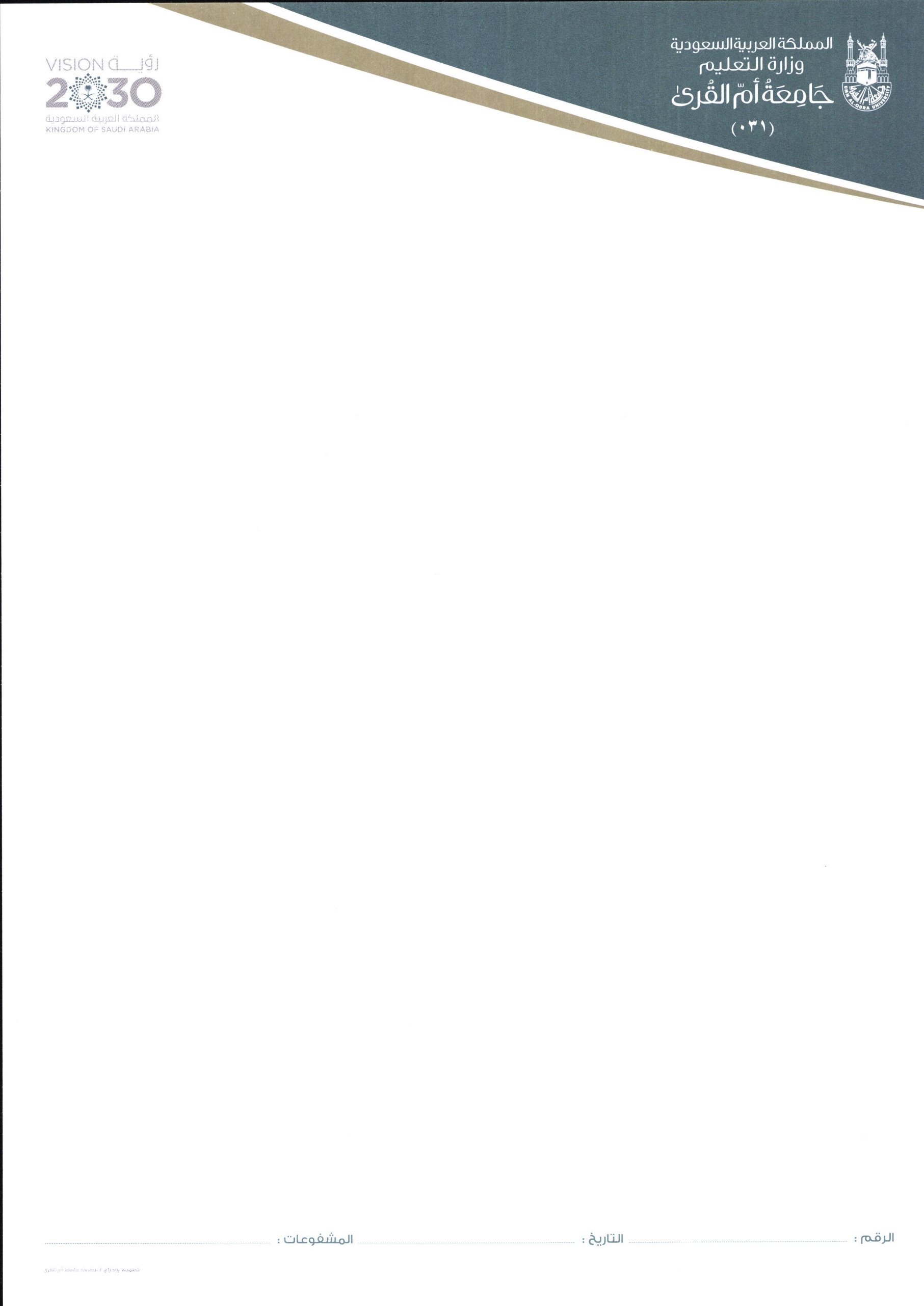 توجيه ومباشرة أعضاء هيئة التدريس ومن في حكمهم للعمل بالمستشفىسعادة عميد كلية ....................................................................................................................................................................................................................................................... سلمه اللهآمل من سعادتكم التكرم بتوجيهي للعمل بإحدى المنشآت الصحية لممارسة تخصصي وصرف بدل التفرغ وفرق الساعات المقررة نظاماً مع التزامي بما يلي:مزاولة المهنة في المنشأة الصحية بحسب التخصص.تغطية ساعات عمل إضافية لمهامه بالجامعة تؤدى بمعدل (8) ساعات إسبوعياً بالمنشأة الصحية.توقيع صاحب الطلبسعادة مدير  ...................................................................................................................................................................................................................................................................... سلمه اللهنوجه لسعادتكم عضو هيئة التدريس الموضحة بياناته بعالية للعمل لديكم، علماً بأن هذا التوجيه لا يترتب عليه أي مخصصات أو مكافآت مالية من قبلكم.كما نأمل من سعادتكم إشعارنا في حال عدم التزامه بالبنود الموضحة أعلاه أو توقفه عن العمل.		   وتقبلوا خالص التحية والتقدير,,,,سعادة .................................................................................................................................................................................................................................................................................. سلمه اللهاشارة الى ما ورد اعلاه نفيدكم بأن الدكتور/ ......................................................................................................  المعين على وظيفة عضو هيئة تدريس قد باشر عمله بقسم ................................................................................................................................................................... وذلك بتاريخ ............/.............. /...............14هـ، نأمل الإحاطة.سعادة مدير إدارة شؤون أعضاء هيئة التدريس والموظفين                                                                                       سلمه اللهنأمل من سعادتكم التكرم باتخاذ ما يلزم نحو صرف بدل التفرغ بنسبة ................... % المقررة بناءً على ما ذُكر أعلاه إعتباراً من تاريخ ............/.............. /...............14هـ نأمل الإحاطة.الرقمالتاريخ/    /      14هـالاسمالاسمالاسمالاسمرقم المنسوبرقم المنسوبرقم المنسوبرقم المنسوبالرتبة العلميةالتخصص العامالتخصص الدقيقالتخصص الدقيقالتخصص الدقيقرقم بطاقة التصنيف المهنيرقم بطاقة التصنيف المهنيتاريخ الانتهاءتاريخ الانتهاءالاسمالتوقيعالتاريخ........../............ /..........14هـعميد الكليةالاسمالتوقيعالختم الرسميالختم الرسميالرئيس المباشرالاسمالتوقيعمدير المنشأة الصحيةالاسمالتوقيعالختم الرسميعميد الكليةالاسمالتوقيعالختم الرسمي